Auszug aus derN I E D E R S C H R I F T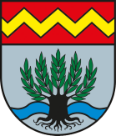 vom 10. Dezember 2021Vor Eintritt in die Tagesordnung wurde die Ergänzung der Tagesordnung um TOP 5 a – Beratung und Beschlussfassung über die Bestellung eines Datenschutzbeauftragten für die Jagdgenossenschaft - einstimmig beschlossen.Beratung und Beschlussfassung des Forstwirtschaftsplanes für das Forstwirtschaftsjahr 2022 Herr Womelsdorf gewährte dem Rat einen umfangreichen Über-blick über die allgemeine Lage im Bereich der Holz- und Forstwirtschaft.Frau Justen stellte detailliert den Jahresrückblick im Forst-revier vor und erläuterte im Anschluss den Forstwirtschafts-plan für das Jahr 2022. Die in diesem Zusammenhang auftreten-den Fragen wurden abschließend besprochen. In diesem Zusammenhang wurde angeregt, einen Quartals- oder Halbjahres-bericht zu erstellen und gemeinsam zu erörtern, so dass für die Ortsgemeinde jeweils Handlungsspielraum verbleibt.  Zu den Brennholzpreisen ergibt sich in Abstimmung mit der Ortsgemeinde keine Veränderung.Die nächste Waldbegehung ist für die Zeit Februar/März 2022 angedacht.Der vorliegende Forsthaushaltsplan für das Forsthaushaltsjahr 2022 wurde einstimmig beschlossen.Beratung und Beschlussfassung über die Haushaltssatzung und den Haushaltsplan für das Haushaltsjahr 2022Herr Krämer legte den Haushaltsplan dar und beantwortete die damit im Zusammenhang gestellten Fragen des Rates und des Jagdvorstandes. Nach erfolgter Beratung wurde über die vorliegende Haushalts-satzung und den Haushaltsplan für das Haushaltsjahr 2022 – einschließlich der besprochenen Änderung – durch den Gemeinderat und den Jagdvorstand einstimmig beschlossen.Beratung und Beschlussfassung über die Modifizierung der bestehenden ForstsonderumlageHerr Krämer setzte den Rat über den Hintergrund der anstehen-den Veränderung in Kenntnis und definierte ausführlich die angedachte Vorgehensweise. Nach kurzer Beratung wurde folgender Beschluss einstimmig gefasst:Vor dem Hintergrund der individuellen Inrechnungstellungen der Betriebskostenbeiträge durch das Land gegenüber der Ortsgemeinde wird rückwirkend ab dem Haushaltsjahr 2021 dieser Betrag an das Land gezahlt. Die Kosten für die in Ausbildung befindlichen Forstwirte und sonstige laufende Aufwendungen aus dem Bereich der Leistung 55510 „Kommunale Forstwirtschaft“ werden weiterhin über die Verbandsgemeinde verausgabt und von den Ortsgemeinden, entsprechend der prozentualen Gewichtung der von Landes-forsten individuell in Rechnung gestellten Betriebskosten-beiträge, in Gänze über die modifizierte Forstsonderumlage erhoben.Beratung und Beschlussfassung über Benutzungsentgelte und Pachten gemeindlicher Einrichtungen für das Haushaltsjahr 2022Innerhalb des Rates bestand Einigkeit dahingehend, dass die Beschlussfassung auf einen Zeitpunkt vertagt wird, welcher nach stattgefundenem Informationsaustausch mit Herrn Schüller von der Verbandsgemeindeverwaltung Daun liegt.Beratung und Beschlussfassung über die Bestellung eines Datenschutzbeauftragten für die JagdgenossenschaftDer vorliegende Vorschlag bezüglich der Bestellung eines Datenschutzbeauftragten für die Jagdgenossenschaft wurde nach kurzer Beratung einstimmig beschlossen.Verschiedenes, Informationen, Wünsche und Anregungen- Spielenachmittag  Der Spielenachmittag soll am ersten Mittwoch jeden Monats    allen Interessierten – unabhängig vom Alter – offenstehen.- Adventsfeier für Senioren  Aufgrund der aktuellen Corona-Lage kann in diesem Jahr   erneut keine Adventsfeier für die Senioren stattfinden.   Stattdessen erhalten die entsprechenden Personen – wie im   Vorjahr – Essensgutscheine.- Weihnachtsbäckerei  Auch diese Veranstaltung einschließlich dem Besuch des   Nikolauses kann pandemiebedingt nicht stattfinden. Die   Kinder haben alternativ zwischenzeitlich Präsente er-  halten. Die Verteilung hat Herr Oliver Koch übernommen.   Für die kommenden Sitzungen sind die Themen „Baugebiete“ und „wiederkehrender Beitrag“ angedacht.